1- Observe los macerados de Gimnosperma y Angiosperma. Indique cuales son los elementos celulares del sistema axial y cual los del radial.  Indique cuales son los elementos celulares con función de conducción de agua, con función de reserva y cuales los de sostén.2- Observe las fotos microscópicas de una Gimnosperma y Angiosperma en sus 3 secciones de estudio. Indique y señale que caracteres observa en cada sección siguiendo la lista de caracteres diagnósticos simplificada para cada grupo.GIMNOSPERMAANGIOSPERMATP 3Xilología: Microscopía de Gimnospermas y AngiospermasGimnosperma100 um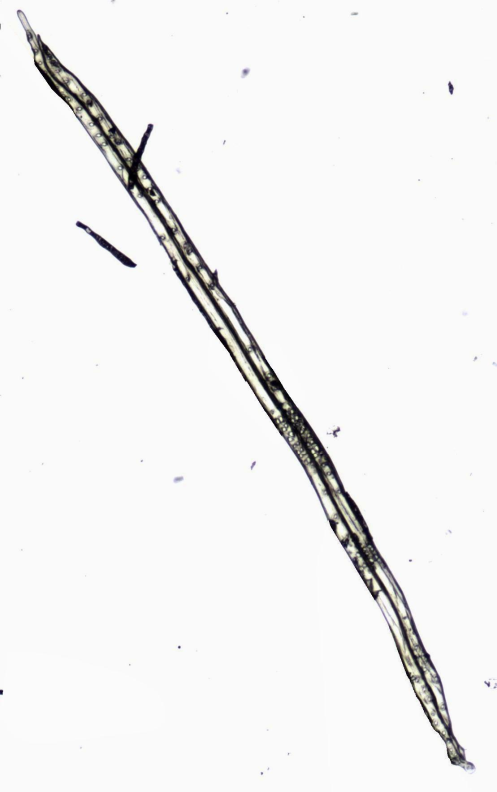 25 um 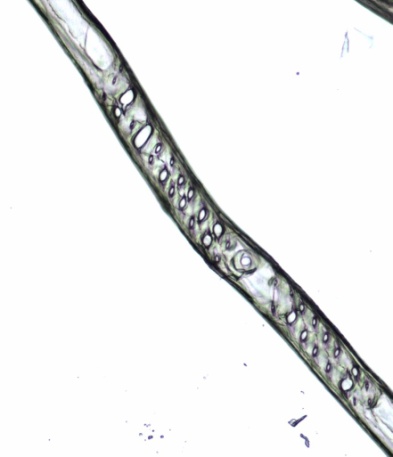 10 um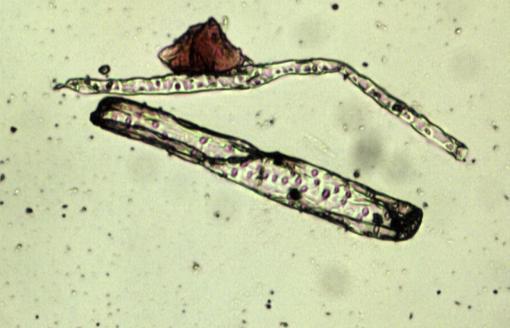 Angiosperma30 um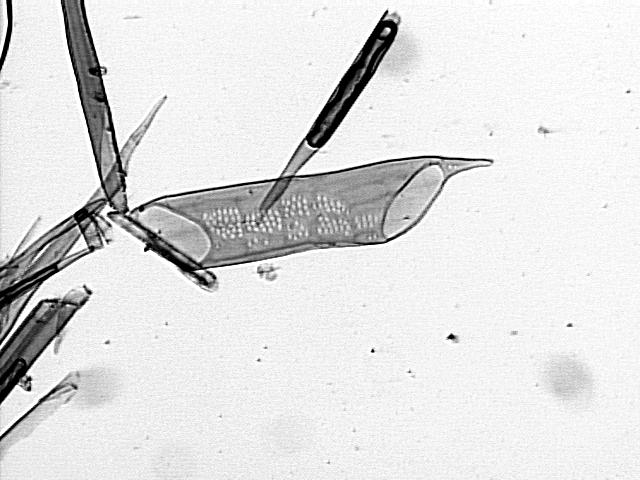 20 um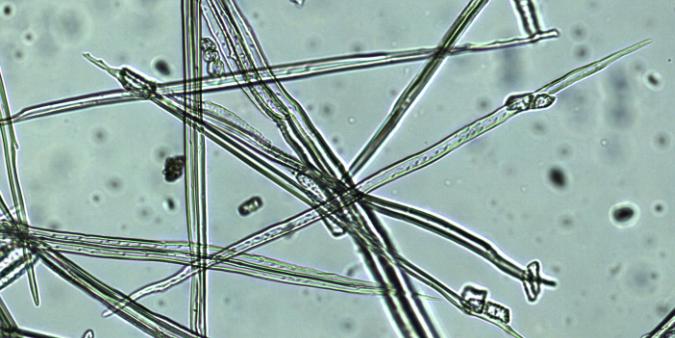 10 um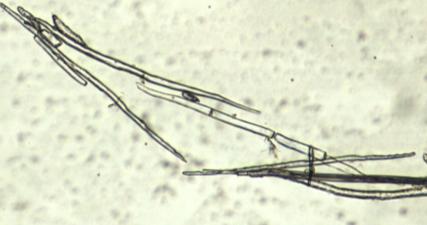 Corte transversalAnillos de crecimientodemarcadosno demarcadosLeño temprano a tardíogradualabruptoCanales resiníferos axialespresentesausentes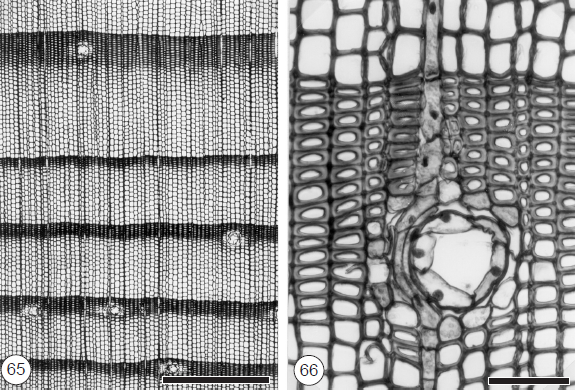 Corte radial	Tipos de radios (composición celular)homocelularesheterocelularesTipo campo de cruzamientofenestriformepinoidecupresoidePunteaduras en traqueidas axialesuniseriadasbiseriadas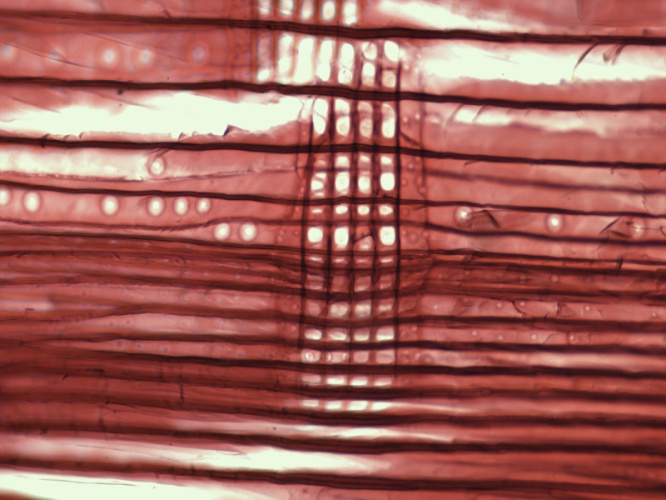 Corte tangencialTipos de radios (ancho)uniseriadosbiseriadosfusiformesCanales resiníferos radialespresentesausentes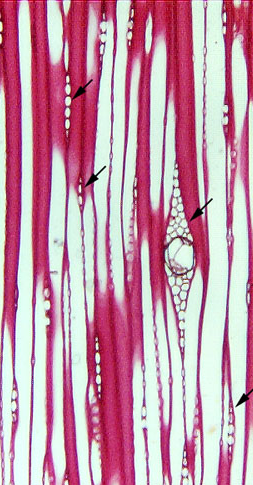 Corte transversalAnillos de crecimientodemarcadosno demarcadosPorosidaddifusacircularsemicircularParénquima axialausentevasicéntricoaliformeconfluentemarginalen bandasdifuso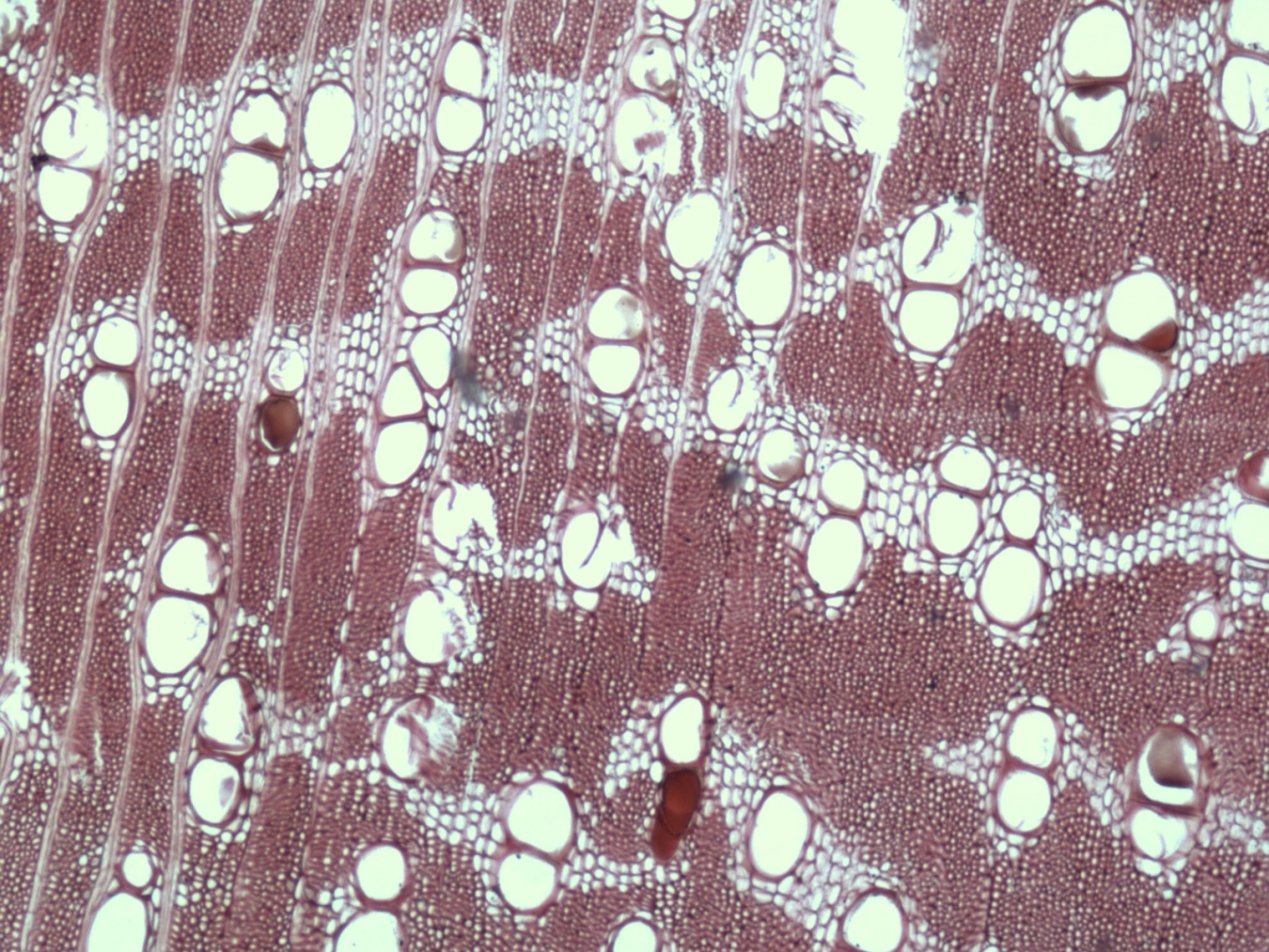 Corte radial	Tipos de radios (composición celular)homogéneosheterogéneos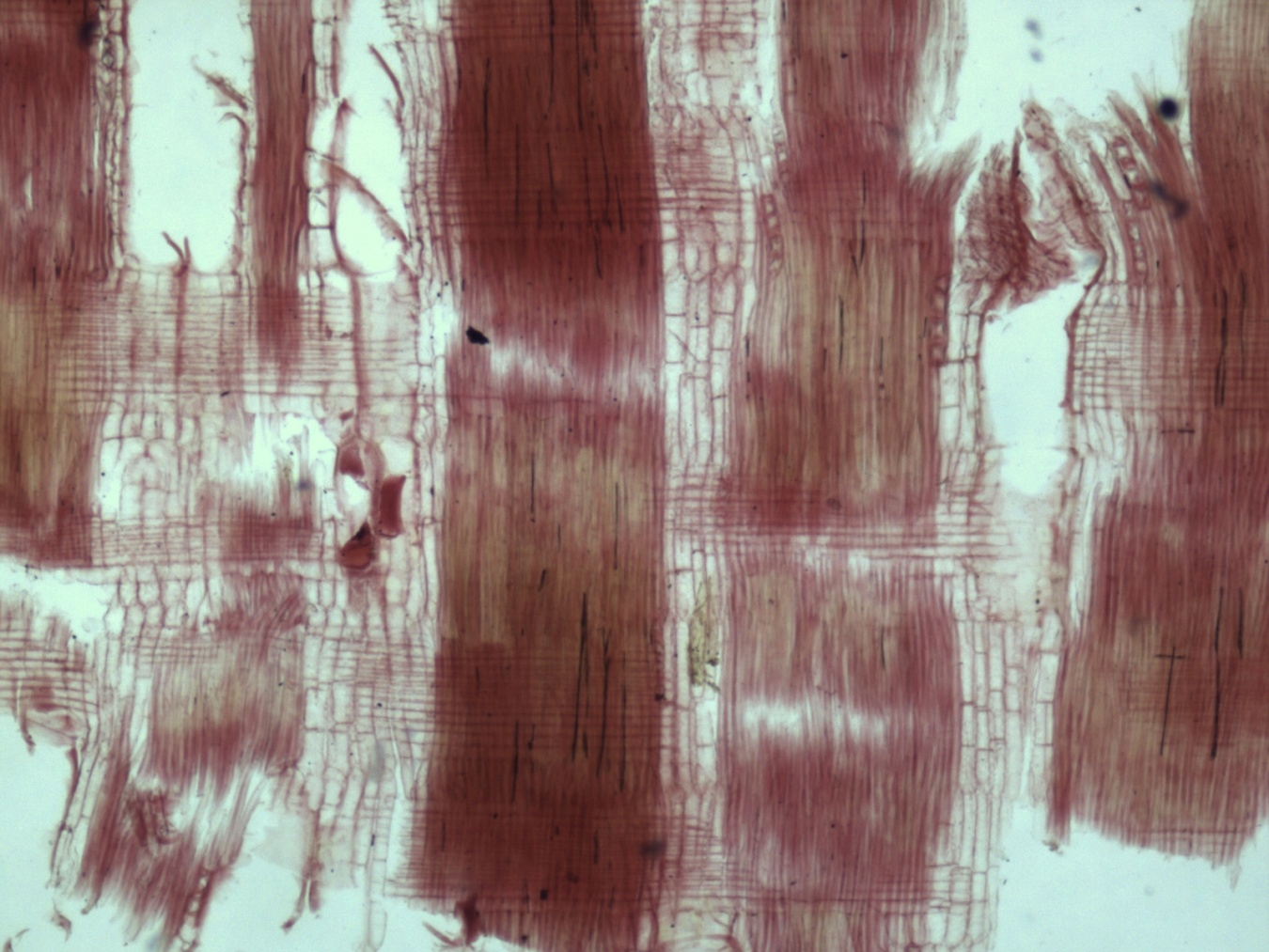 Corte tangencialTipos de radios (ancho)uniseriados2-3 seriadosmultiseriadosEstructura estratificadapresenteausente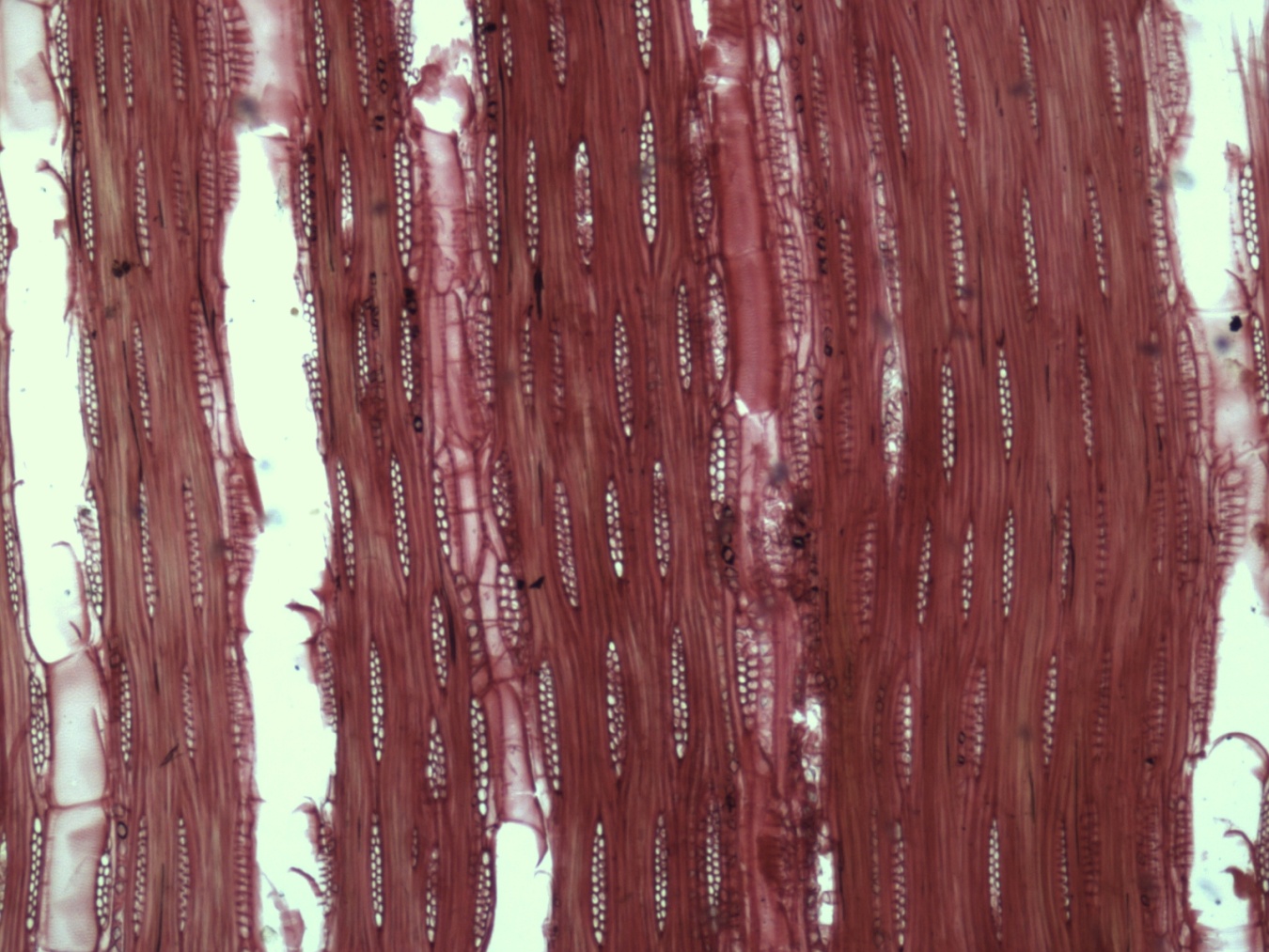 